Зайдите в Сбербанк ОнлайнПерейдите в платежи и введите ИНН университета – 2465015109Далее в появившихся вариантах выберите свой, заполните все данные и оплатите.----------------------------------------------------------------------------------------------------------------------
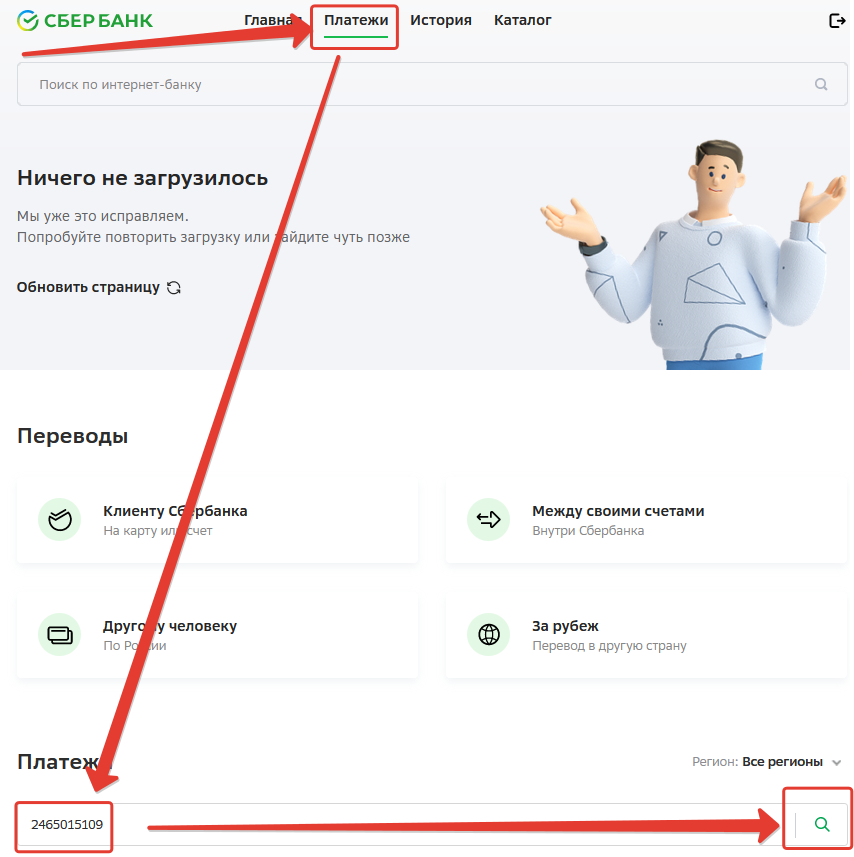 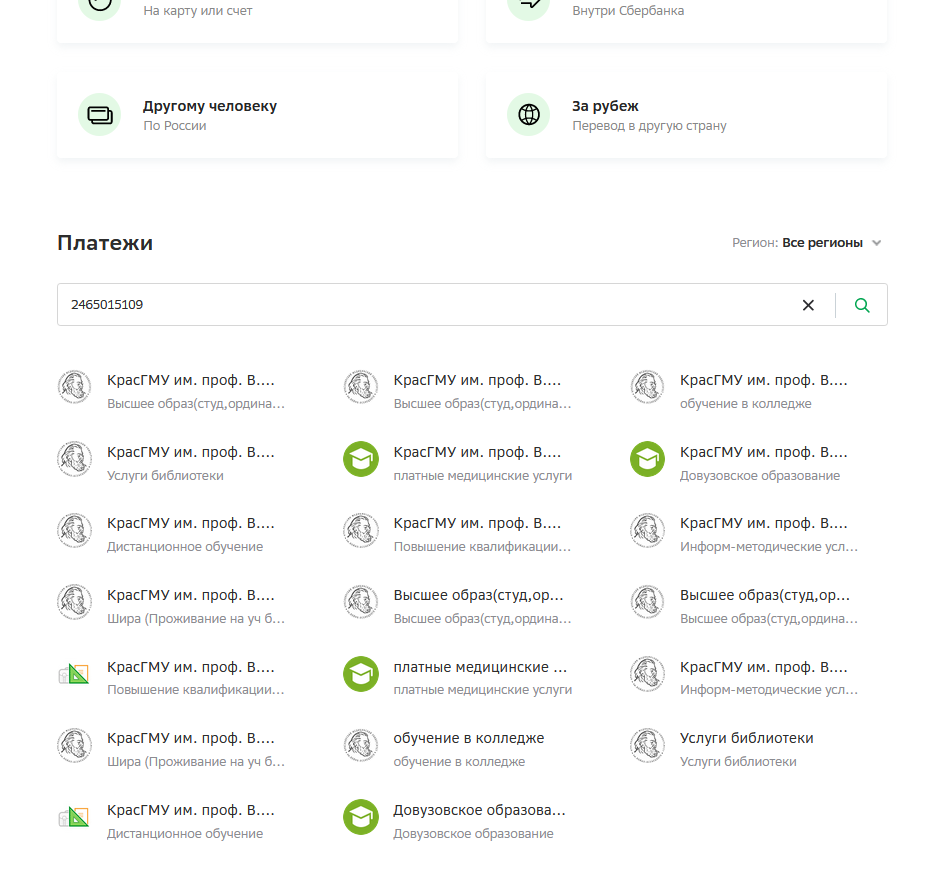 ---------------------------------------------------------------------------------------------------------------------------
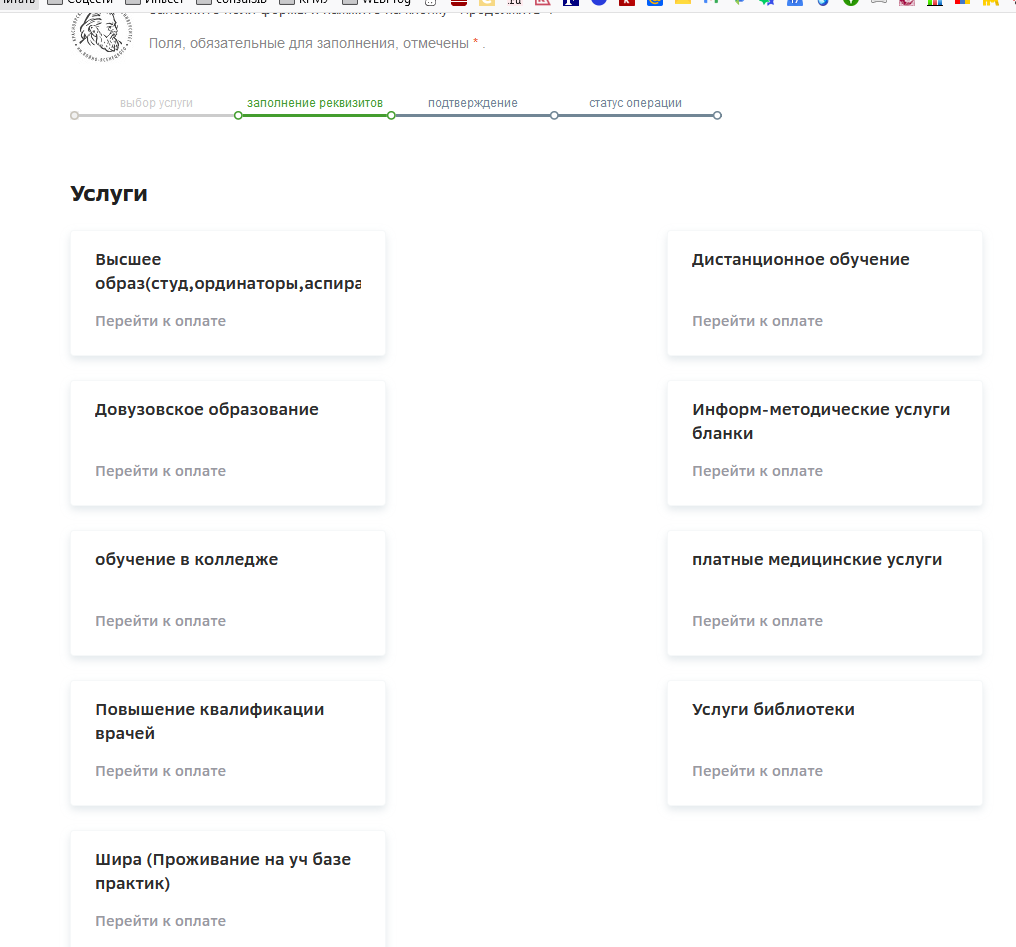 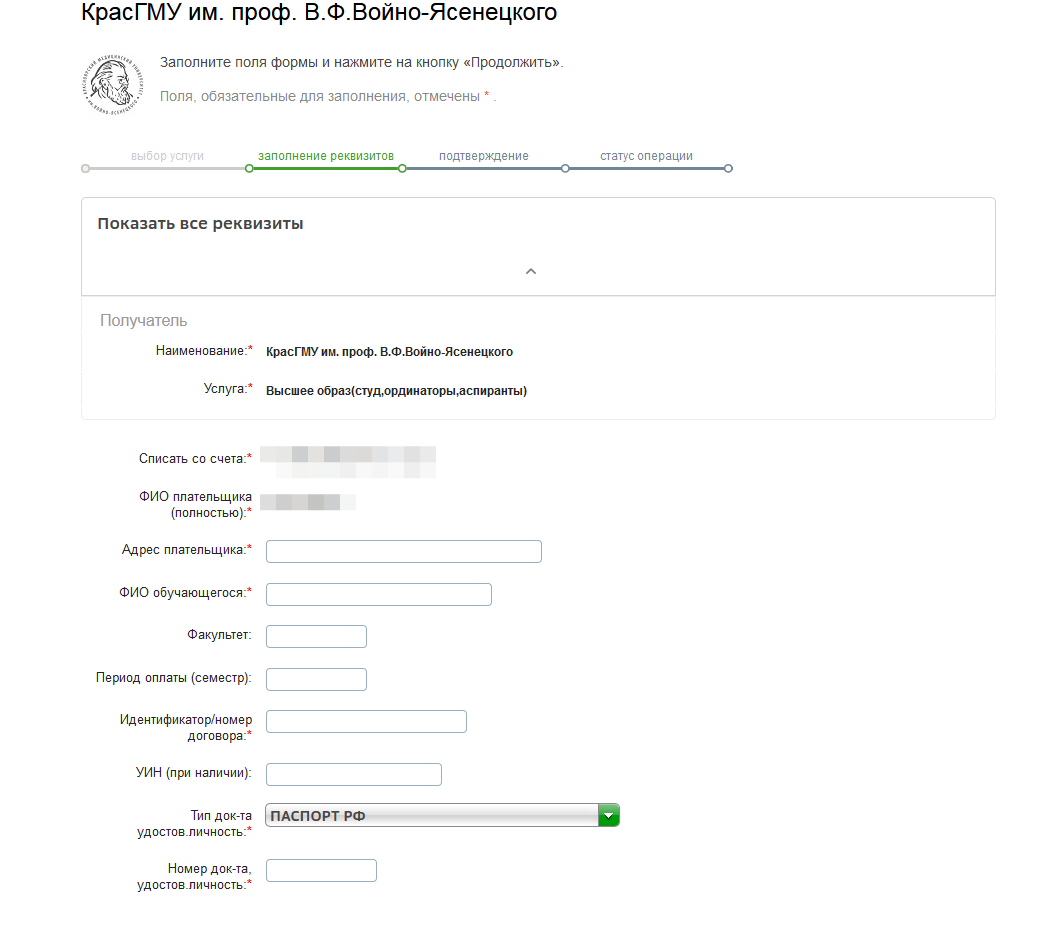 